IZ ODPADNE EMBALAŽE OD MLEKA V TETRAPAKU LAHKO IZDELAMO NAVADNE HIŠICE…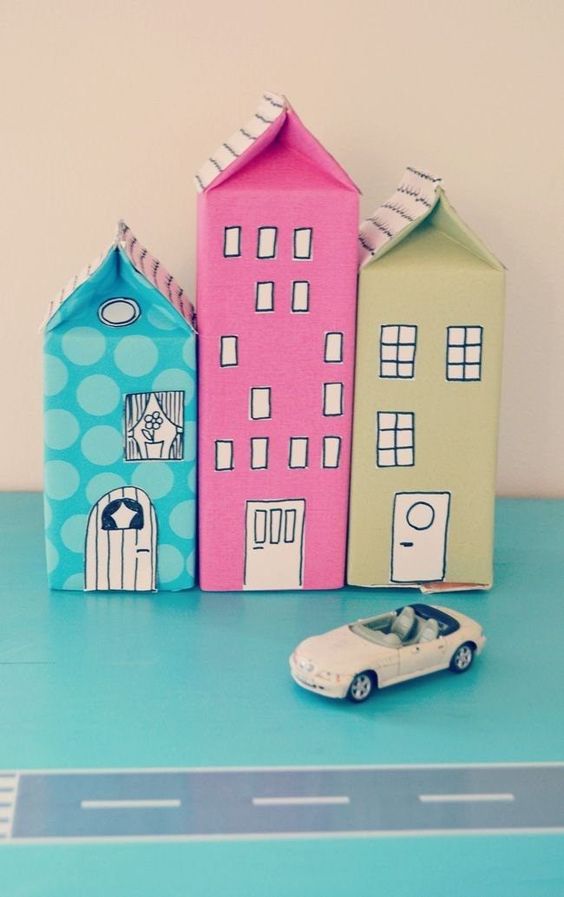 … LAHKO PA PTIČJE HIŠICE…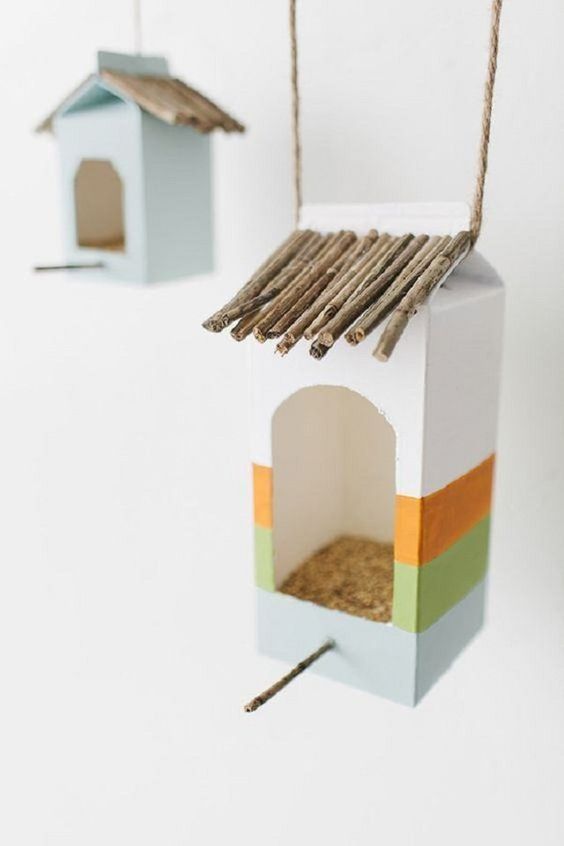 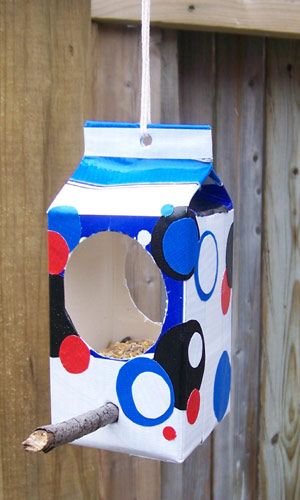 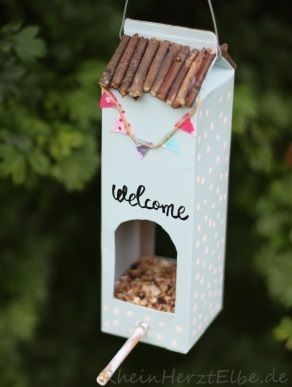 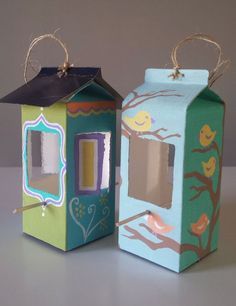 DA SI LAŽJE PREDSTAVLJAMO POSTOPEK IZDELAVE …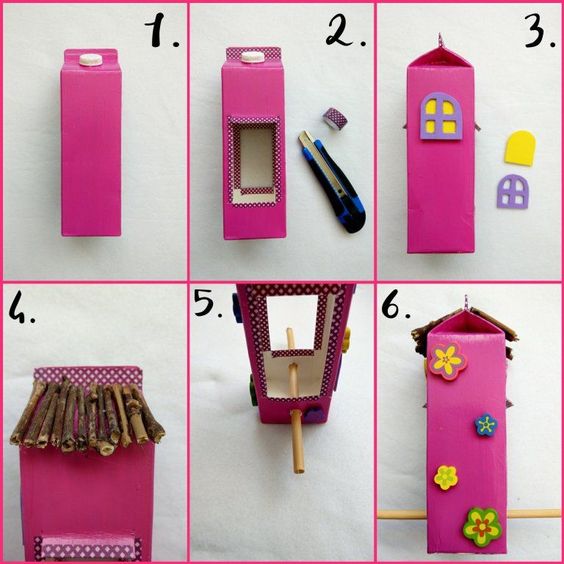 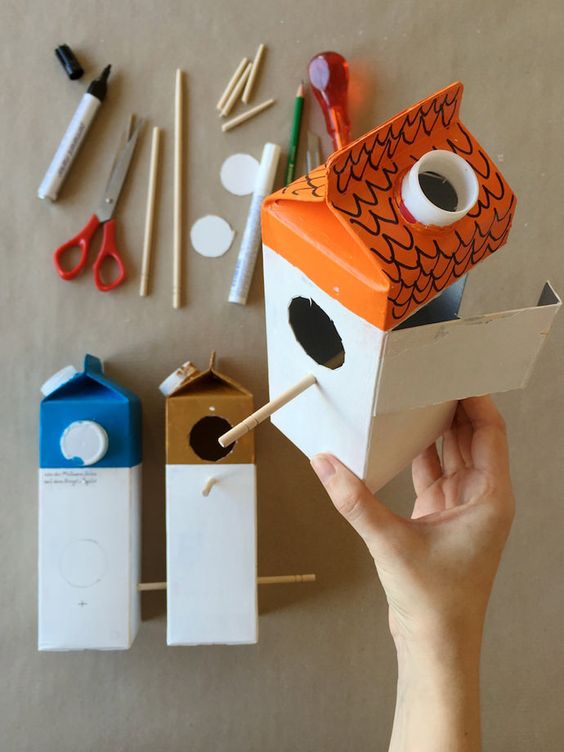 ŠE NEKAJ IDEJ … 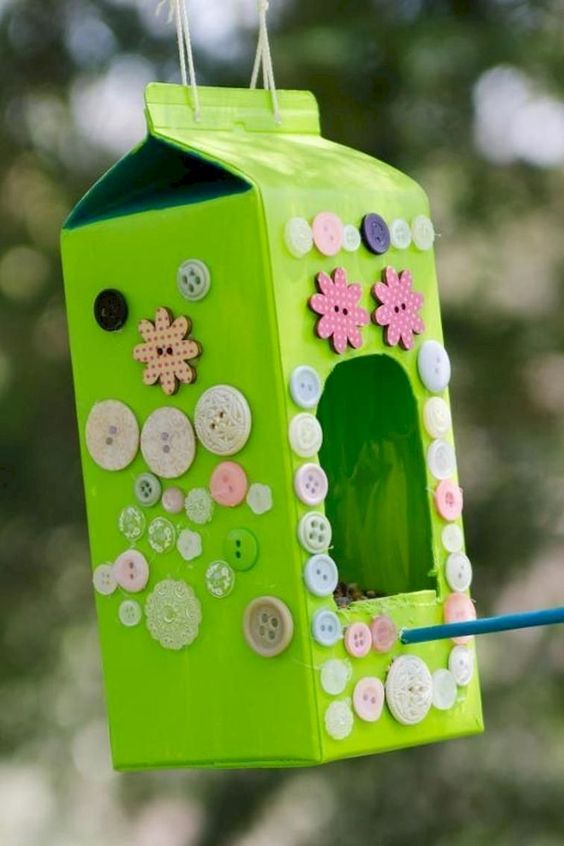 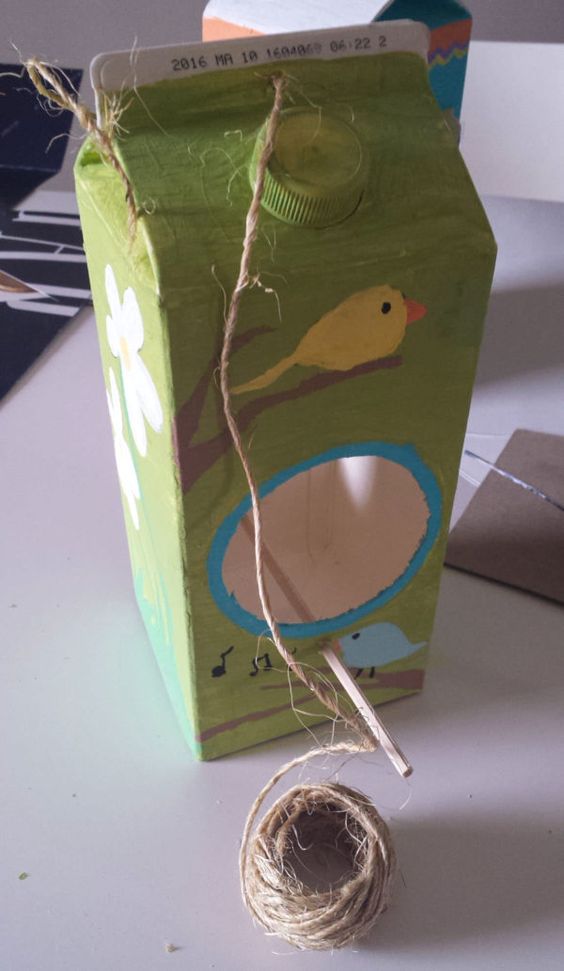 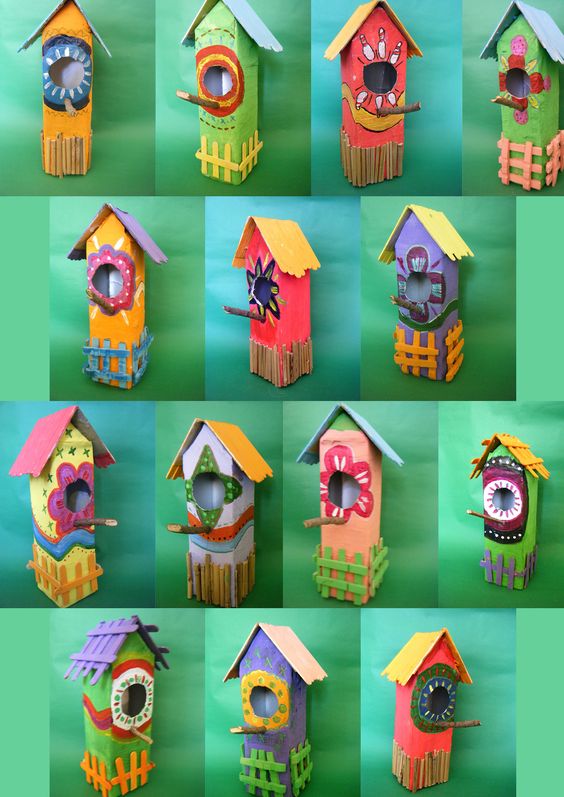 PTIČJE HIŠICE LAHKO IZDELAMO TUDI IZ ODPADNIH PLASTENK …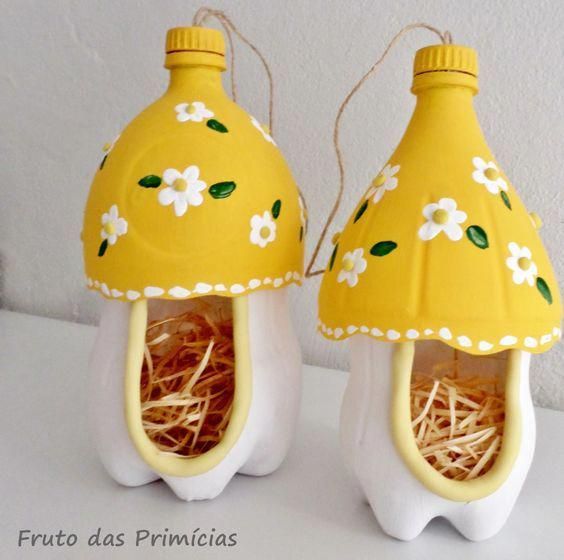 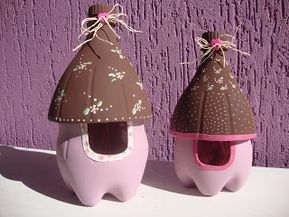 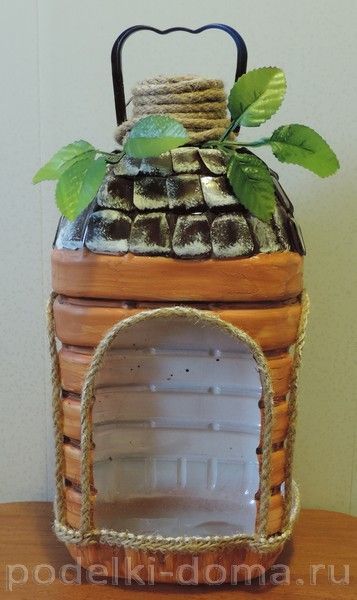 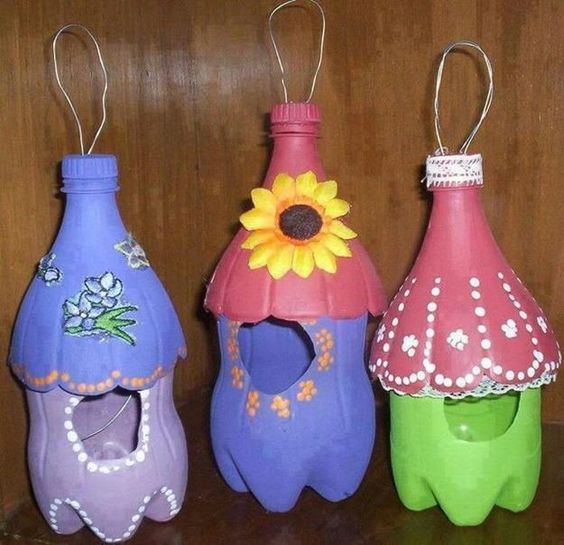 VANJE LAHKO CELO ZASADIMO RASTLINE …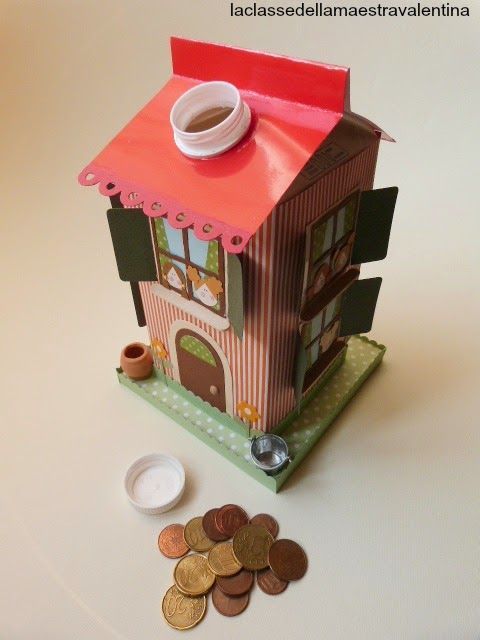 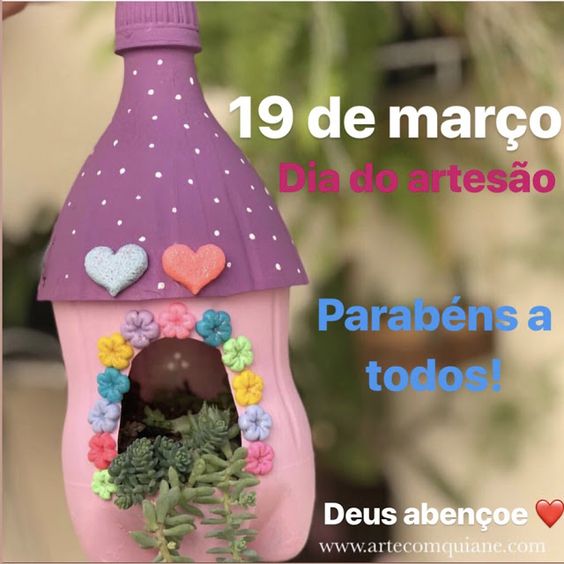 … ALI PA HIŠICO UPORABIMO KOT HRANILNIK … ZA IZDELAVO PTIČJE KRMILNICE, KI JE OBENEM TUDI ZELO LEP VRTNI OKRAS, LAHKO UPORABIMO TUDI ODPADNO EMBALAŽO KONZERV.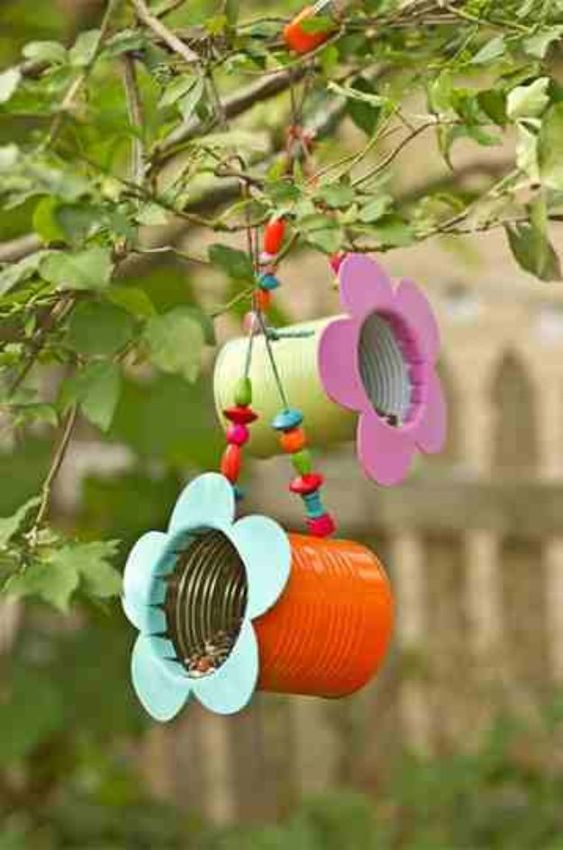 